Video No. P 1201Video Music : Same As or If any choice please send me Youtub Link by mail and Mention in form also.Link : 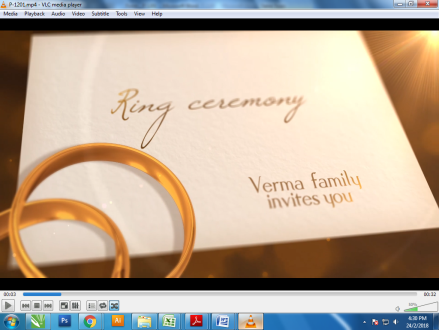 Slide No. 1 (Ring Ceremony)Family NameInvites youSlide No. 2 Couple Name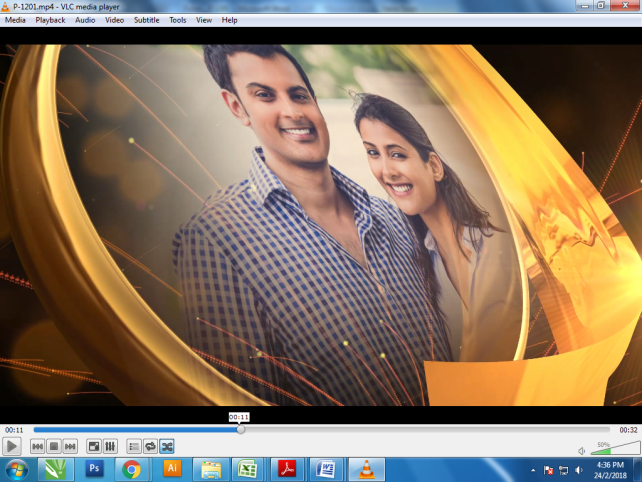 Slide No. 3Couple Photograph (High Resolution : Minimum 800 x 800 pixel)Please rename your photograph with the name of Slide 1Send your photograph by E-mail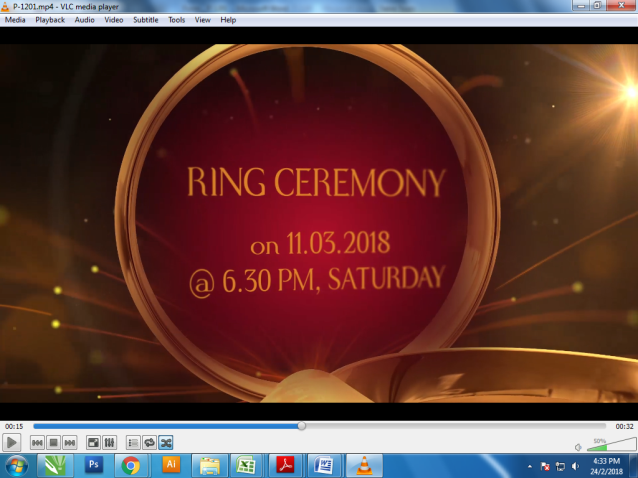 Slide No. 4 (Function Detail)Function NameFunction Time :Function Date : 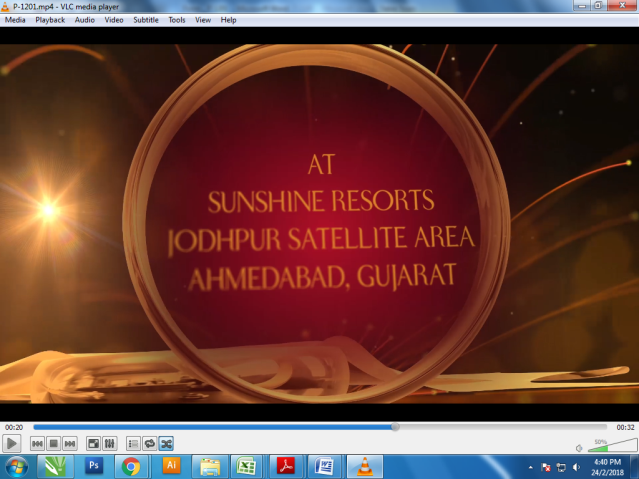 Slide No. 5 (Function Detail)Function NameFunction Time :Function Date : Venue:Slide No. 6 Save The Date